社科项目管理系统使用手册（普通用户版）2020年3月用户登录1、用户登录社科项目管理系统的入口，在云南省社科联门户网站首页的“社科学术数据服务平台”中，点击“社科项目管理系统”：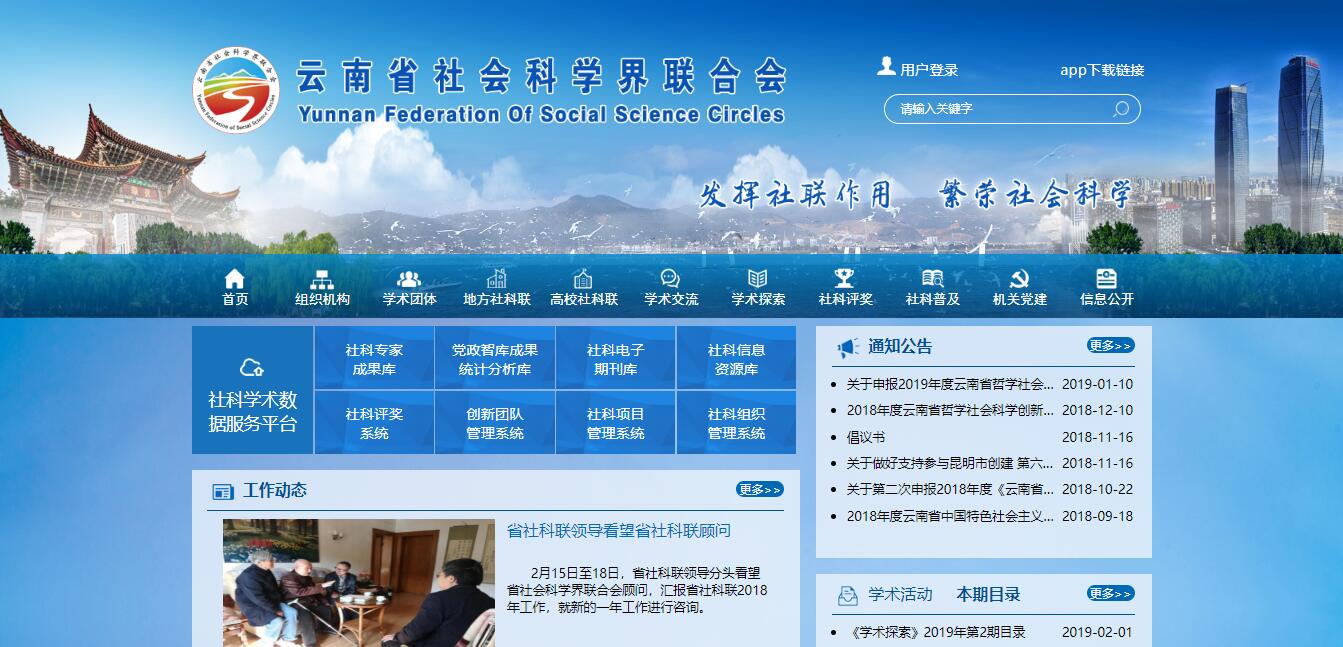 出现登录页面后，输入正确的账号、密码，点击登录即可：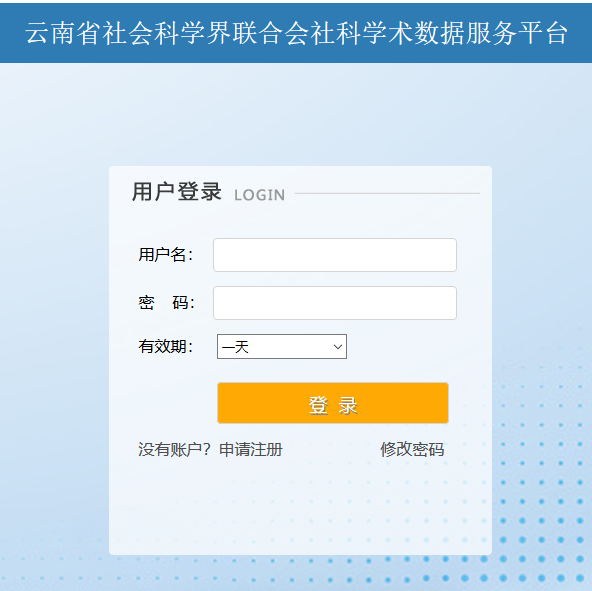 2、用户注册如果之前没有注册过账号，需要先进行注册。点击云南省社科联门户网站首页右上角的“用户登录”：出现如下登录界面：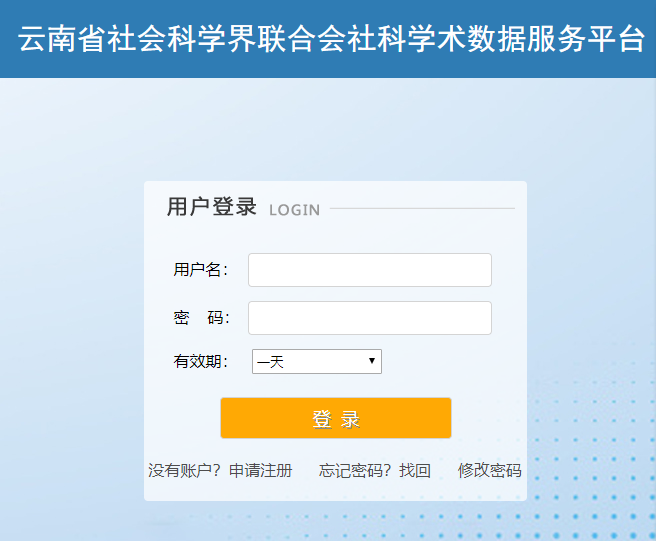 如果没有注册过，点击“申请注册”，在下面的界面中填写信息：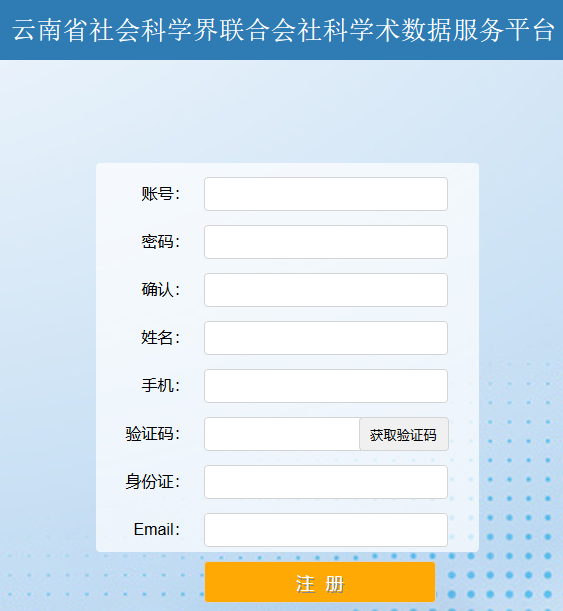 填写说明：姓名、手机、身份证号、Email请务必填写正确。填写完所有信息后，请点击“获取验证码”，获取到手机短信验证码，并填写在“验证码：”之后，再点击“注册”。二、普通用户操作说明1、首页普通用户登录成功后，进入普通用户首页，可以进行信息查看，包括待办任务、通知公告、申报指南：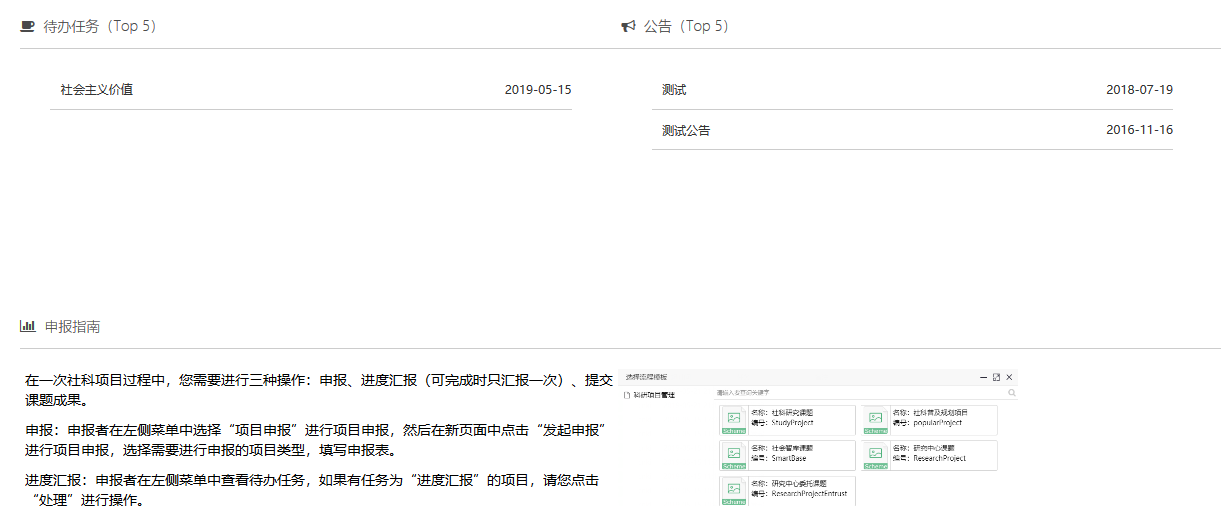 对于已经申报的项目，如果有需要您处理的任务（如进度汇报、提交课题成果等），会出现在待办任务中，您可以点击待办任务中的项目名称进行处理。2、项目申报（1）发起申报页面的最左侧有导航菜单：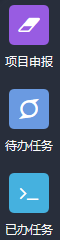 申报者在左侧菜单中选择“项目申报”启动项目申报流程，然后在新页面中点击“发起申报”进行项目申报，选择需要进行申报的项目类型，填写申报表。具体步骤如下：申报者在左侧菜单中选择“项目申报”后出现如下的界面：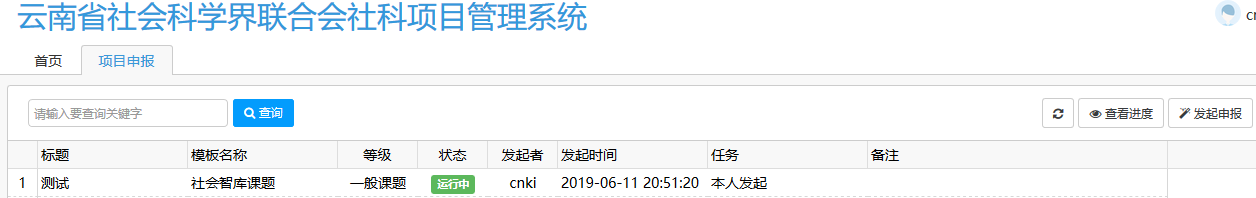 如果要进行新项目的申报，点击右上角的“发起申报”，出现如下的界面：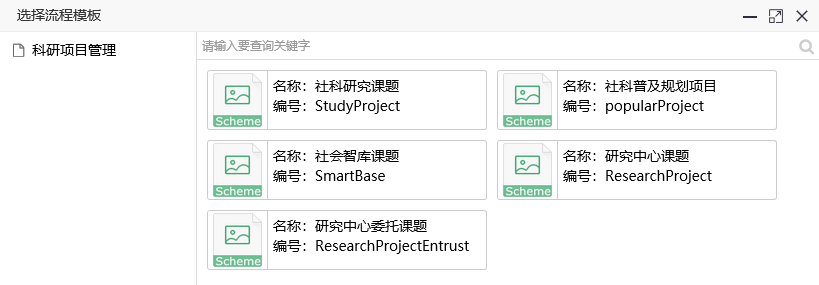 用户可在该页面选择要申报的项目类型，包括社科研究课题、社科普及规划项目、社会智库课题、研究中心课题、研究中心委托课题。（2）选择申报项目类型用户选择“社科普及规划项目”进行申报，如下图：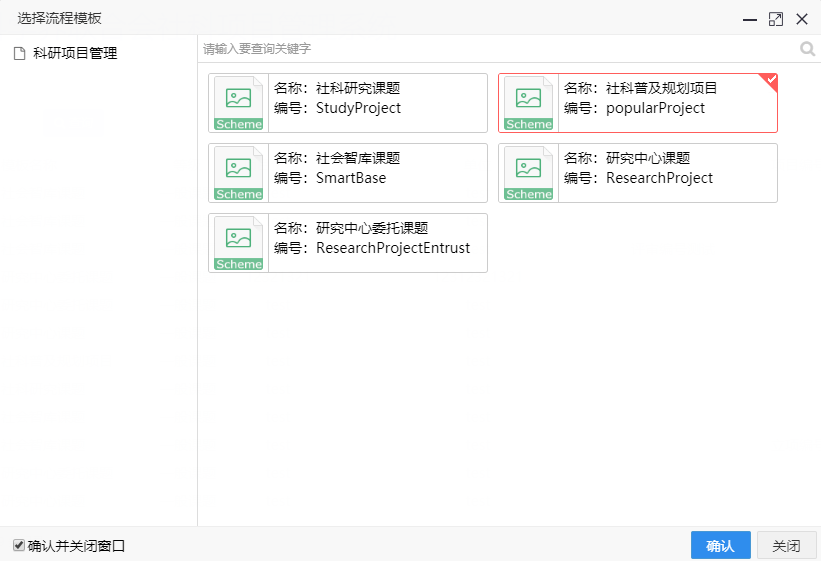 （3）填写申报表点击确认后，进入项目申报表填写界面：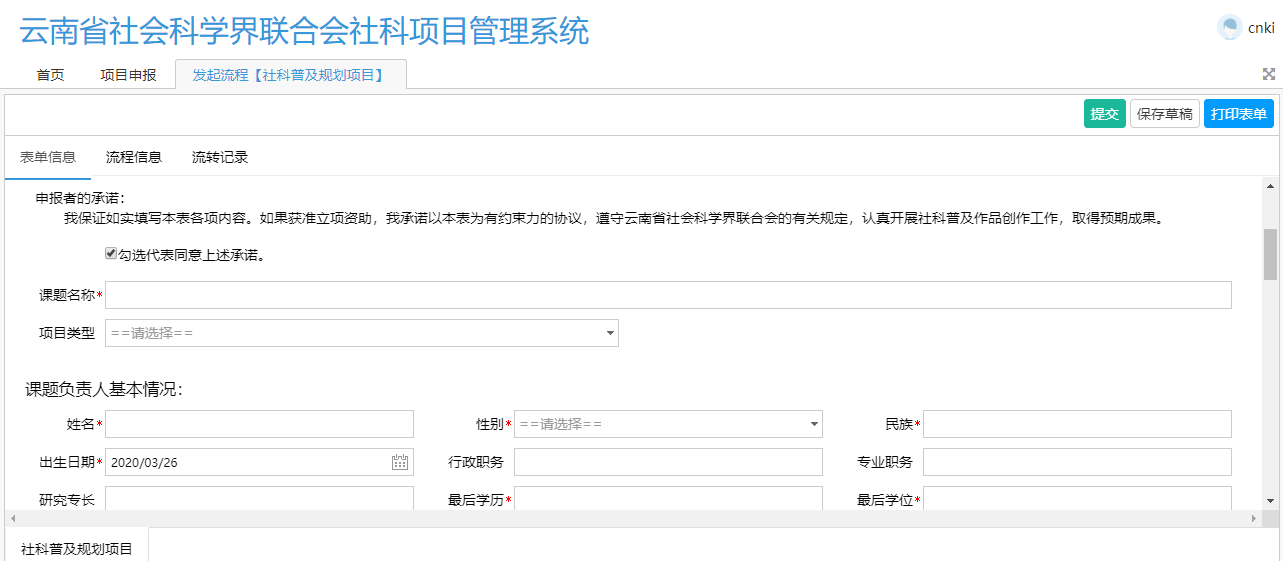 用户在此页面根据要求填写相关信息。保存草稿在提交前，可以对填写的内容进行多次保存、修改。如果要保存草稿，点击“保存草稿”即可：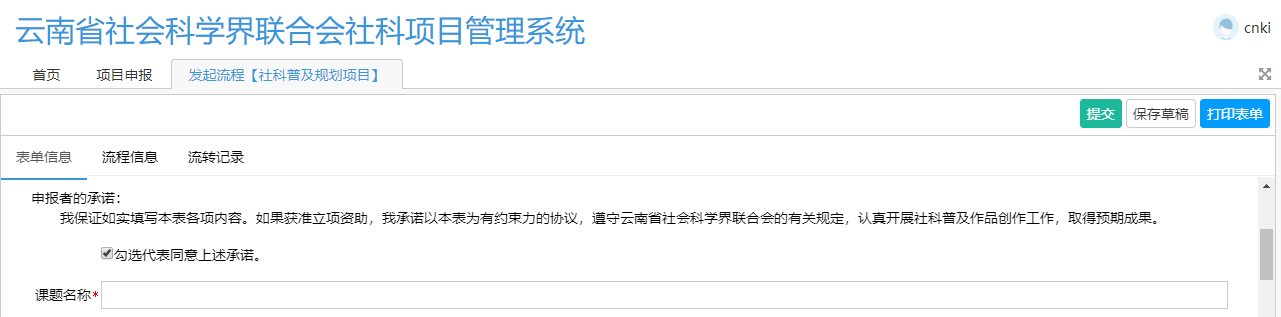 在已保存草稿基础上继续编辑如果要在已保存草稿的基础上继续编辑，需要先关闭刚才保存的界面：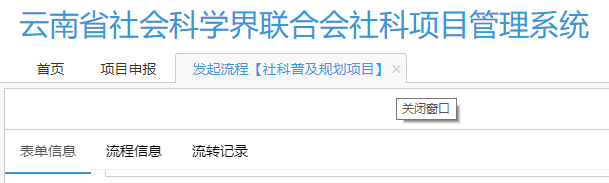 然后，在项目申报页面的项目列表中，找到已保存的草稿，点击“编辑创建”，就可以打开已保存的内容继续编辑：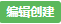 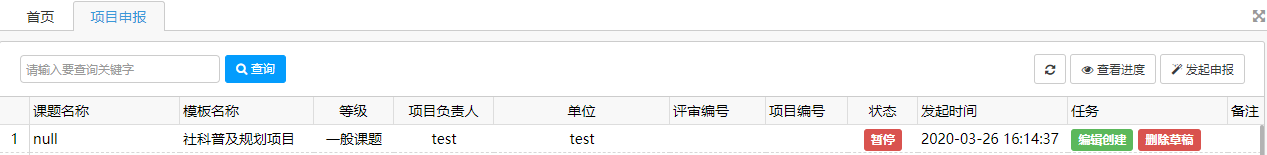 （4）提交申报表用户填写完信息后，检查无误后，可以点击右上角“提交”提交申报表：点击提交后，出现如下的提示界面：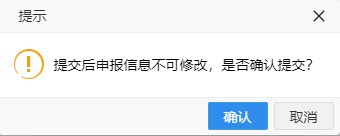 点击确认，出现如下的界面：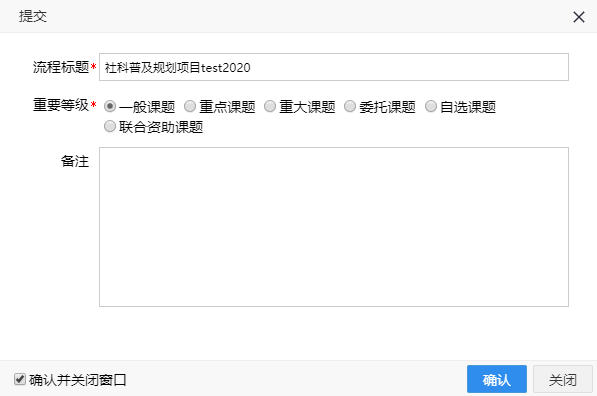 用户可以选择项目的重要等级，然后，点击“确认”提交项目申请。提交成功后会提示“保存成功”：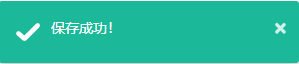 （5）查看已申报项目状态对于已经提交的项目申报，如果想查看申报状态，也可以进入项目申报页面：在项目申报页面会列出之前申报的项目的状态，可以选择一个课题后，通过点击课题名称或右上角的“查看进度”查看具体进度情况，出现如下的界面：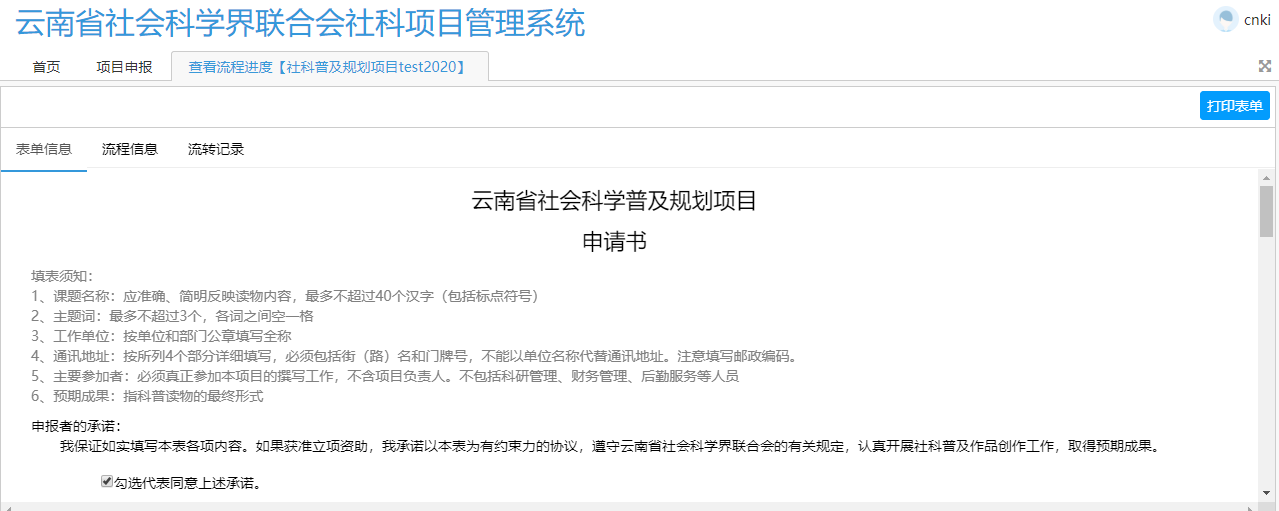 可以查看表单信息、流程信息、流转记录等。查看表单信息表单信息是之前填写的申报表信息，如上图所示。查看流程信息流程信息如下图所示，是该项目的具体流程：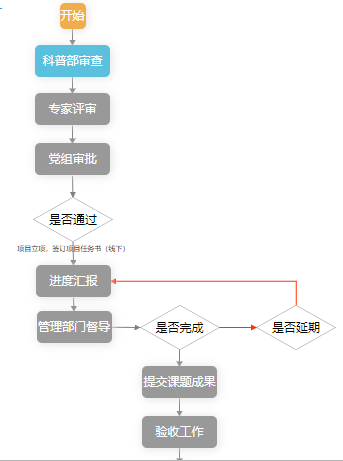 流程信息中节点颜色的意义如下：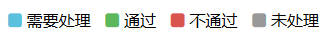 查看流转记录流转记录如下图，可以看到每个审核节点的状态以及备注意见：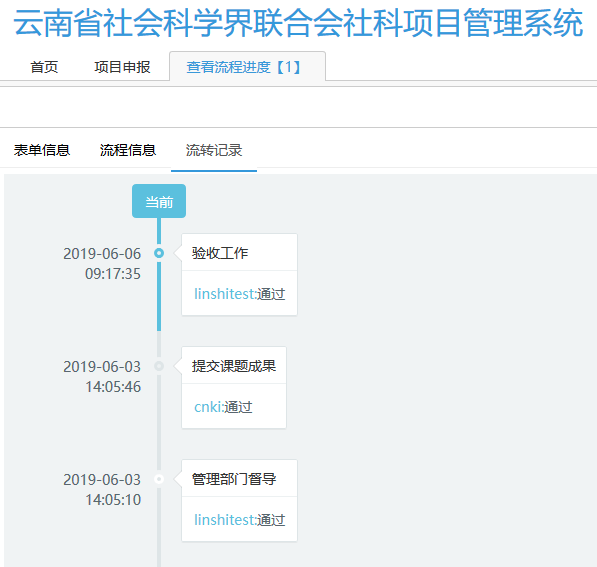 3、待办任务用户可以在左侧菜单中选择“待办任务”进行待办任务（如进度汇报、提交课题成果等）处理：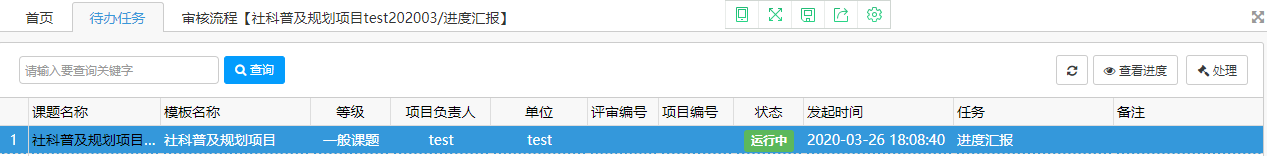 点击“处理”进入对应页面进行处理即可。对申报人来说，需要处理的待办任务有进度汇报、提交课题成果等：（1）进度汇报项目申请通过后，根据项目管理要求，一般申报人需要定期进行进度汇报。对于待办任务为“进度汇报”的项目：点击右上角的“处理”，出现如下界面：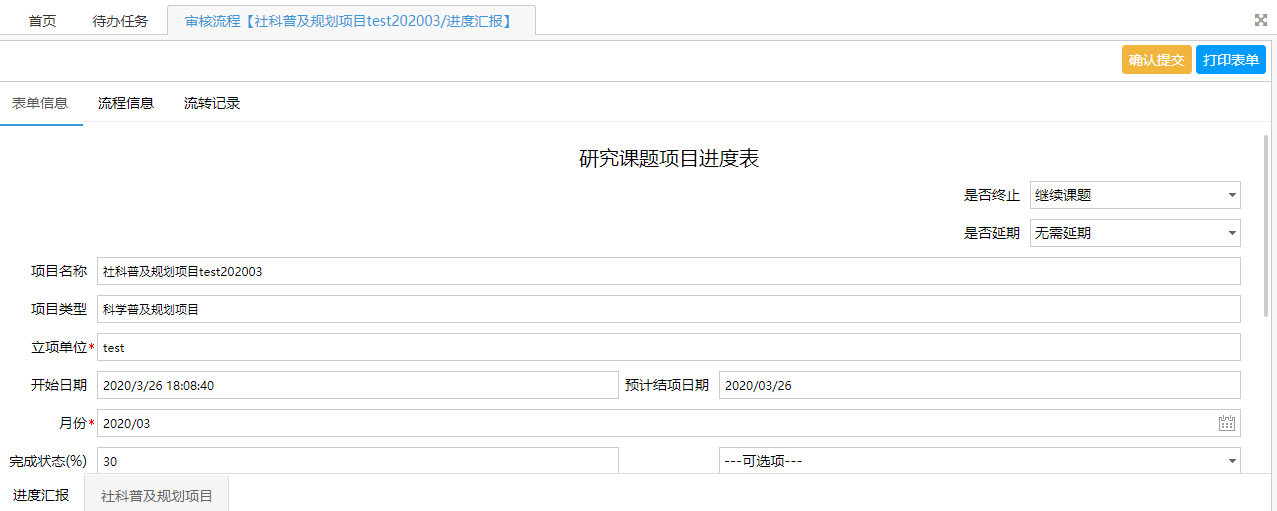 填写汇报月份、完成状态、本月进展计划、项目完成情况、涉及经费等信息后，点击“确认提交”即可。其中，完成状态是完成的百分比，用户只需要填写0-100之间的值即可；对于需要进行中期评估、结题的项目，也可以在可选项中选择中期评估、结题，分别对应50%、100%。（2）中期评估申请有些类型的项目需要进行中期评估，对于此类项目，申报人可以发起中期评估申请。对于待办任务为“进度汇报”的项目：点击右上角的“处理”，出现如下界面：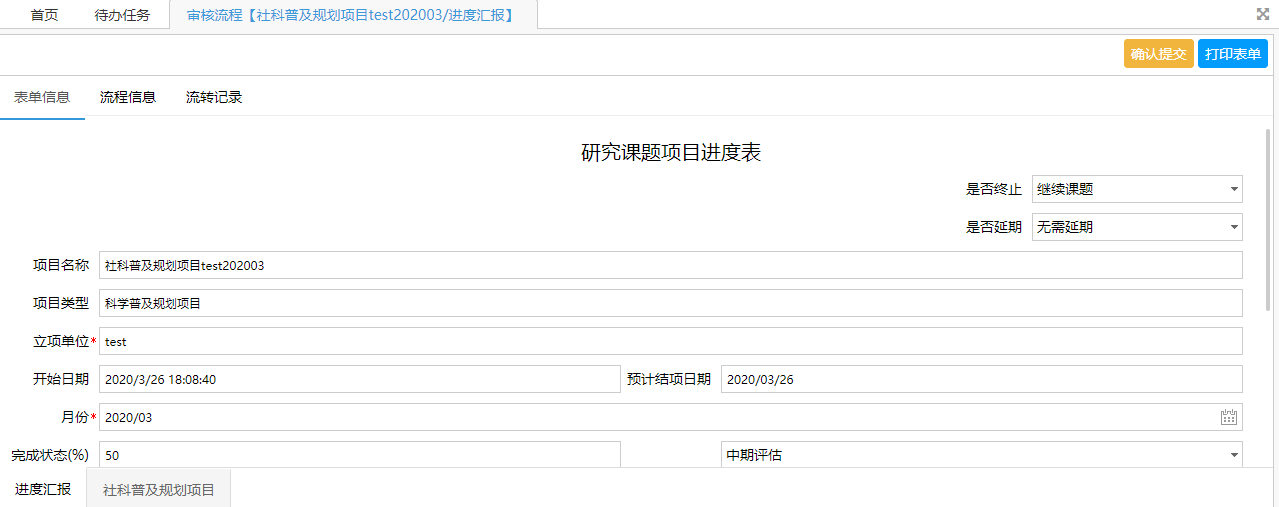 完成状态选择中期评估，进行中期评估申请；填写汇报月份、本月进展计划、项目完成情况、涉及经费等信息，点击“确认提交”即可。（3）结题申请对于待办任务为“进度汇报”的项目：点击右上角的“处理”，出现如下界面：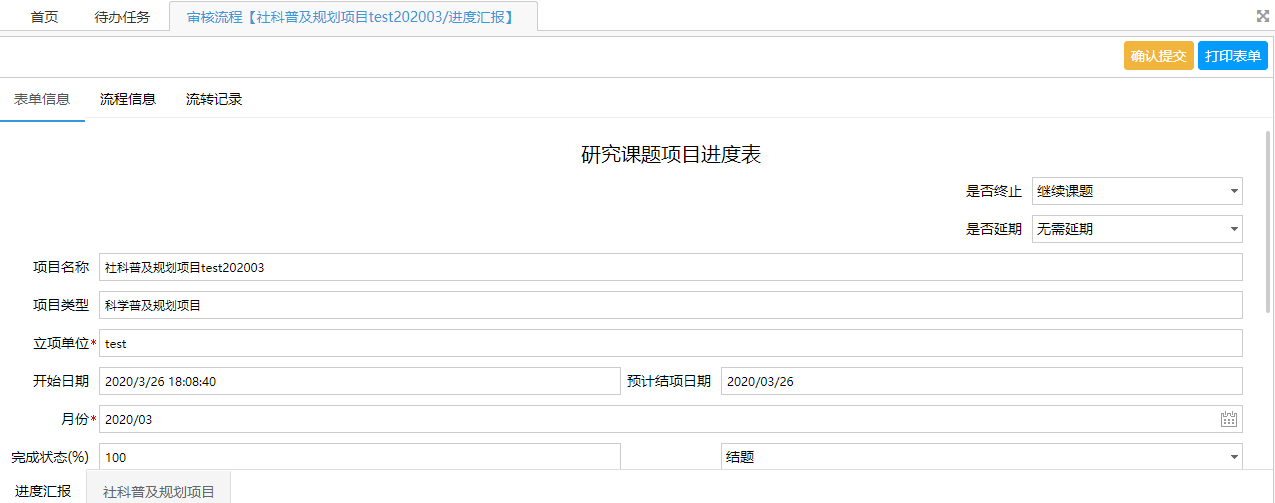 完成状态选择结题，进行结题申请；填写汇报月份、本月进展计划、项目完成情况、涉及经费等信息，点击“确认提交”即可。（4）提交课题成果结题申请通过后，用户需要提交课题成果。对于待办任务为“提交课题成果”的项目：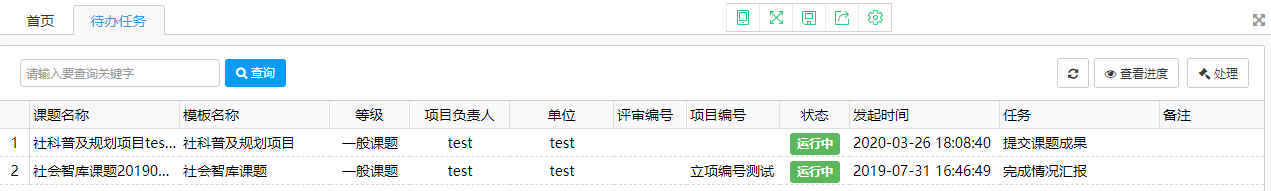 点击“处理”，出现如下界面：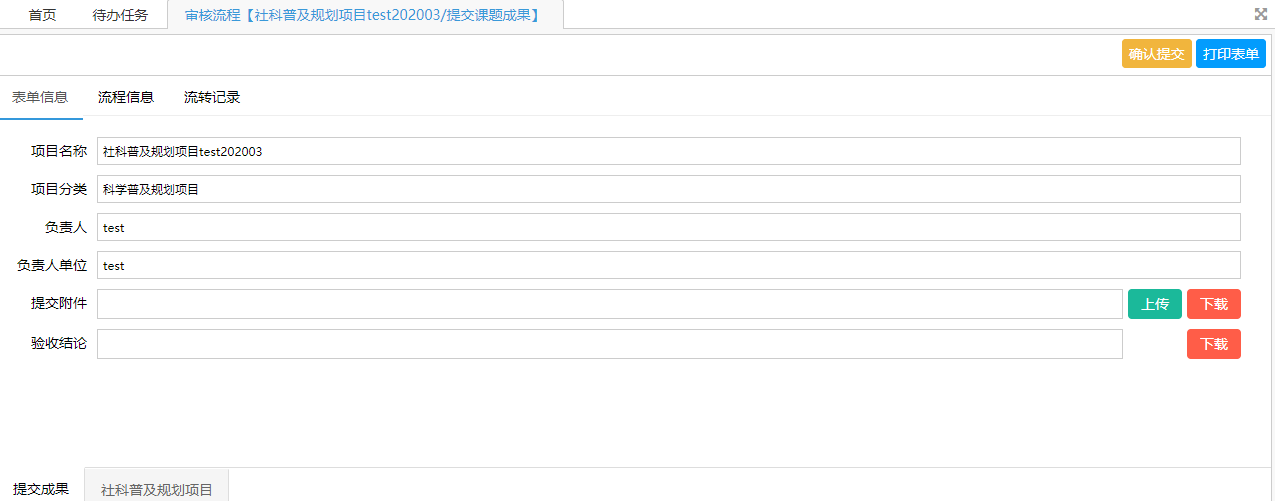 提交成果附件等，点击“确认提交”即可。4、已办任务用户可以在左侧菜单中选择“已办任务”查看已处理的任务记录：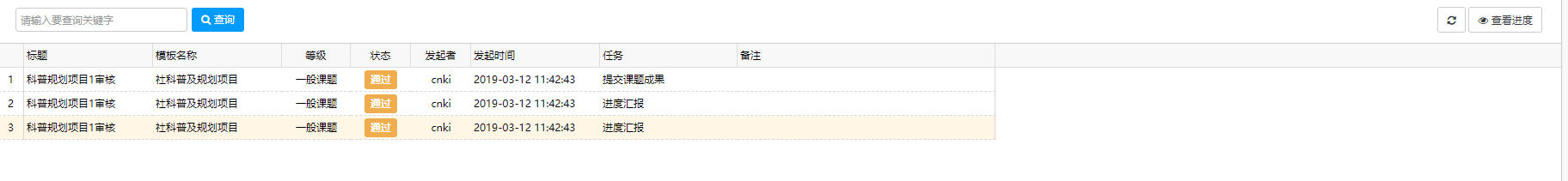 在此页面也可以选择一个课题后通过“查看进度”查看具体进度情况。注意：    （1）如果已经在社科联门户网站、“社科学术数据服务平台”的社科评奖系统、创新团队管理系统、社科项目管理系统、社科组织管理系统等系统注册过账号，使用已注册账号、密码登录即可；（2）如果没有注册过，需要先进行注册，具体操作参见“用户注册”章节。注意：  以下情况不需要再进行注册：    如果已经在社科联门户网站、“社科学术数据服务平台”的社科评奖系统、创新团队管理系统、社科项目管理系统、社科组织管理系统等系统注册过账号，使用已注册账号、密码登录即可。